1. Comunicazioni della f.i.g.c.	11402. Comunicazioni della lega nazionale dilettanti	11402.1 Comunicati Ufficiali L.N.D.	11402.2 Circolari Ufficiali L.N.D.	11403. Comunicazioni del Comitato Regionale Lombardia	11413.1 Consiglio Direttivo	11413.2 Segreteria	11413.2.1 attivita’ ufficiale della lega nazionale dilettanti di competenza del comitato regionale lombardia	11413.2.2 circolare disposizioni emergenza covid-19 campionato di eccellenza	11433.2.3 variazioni gare campionato di eccellenza 2020/2021	11433.2.4 CALENDARI campionati eccellenza 2020/2021	11443.2.5 CALCIATORI “GIOVANI” TESSERATI PER SOCIETA’ ASSOCIATE ALLA L.N.D. AUTORIZZAZIONE EX ART. 34 COMMA 3 DELLE N.O.I.F.	11443.2.6 Svincoli per ACCORDO	11443.3 Campionato FEmminile	11453.4 Campionato Calcio a cinque	11453.5 Campionato PARALIMPICO 1°LIVELLO, 2°LIVELLO, 3°LIVELLO	11453.5.1 Pubblicazione COMUNICATO UFFICIALE	11454. Comunicazioni per l’attività del Settore Giovanile Scolastico del C.R.L.	11454.1 Attività S.G.S. di competenza L.N.D.	11454.2 Attività di Base (S.G.S.)	11454.2.1 INCONTRI INFORMATIVI SCUOLE CALCIO ÉLITE	11454.2.2 PROVINI E RADUNI	11454.2.3 CORSO “GRASSROOTS LIVELLO E” DIRIGENTI ATTIVITA’ DI BASE SETTORE GIOVANILE E SCOLASTICO FIGC	11465. Notizie su Attività Agonistica	11466. Delibere della Corte Sportiva di Appello Territoriale	11466.1 Corte Sportiva di Appello Territoriale del CRL	11466.2 Tribunale Federale Territoriale del CRL	11467. Rettifiche	11468. Legenda	1147Legenda Simboli Giustizia Sportiva	11471. Comunicazioni della f.i.g.c. Nessuna comunicazione2. Comunicazioni della lega nazionale dilettanti 2.1 Comunicati Ufficiali L.N.D.Con il presente comunicato si pubblicano di seguito:Comunicato Ufficiale n°234 LND riguardante “Preavviso decadenza affiliazione società inattive s.s. 2018/2019”.https://www.lnd.it/it/comunicati-e-circolari/comunicati-ufficiali/stagione-sportiva-2020-2021/7247-comunicato-ufficiale-n-234-cu-n-190-a-figc-preavviso-decadenza-affiliazione-societa-inattive-s-s-2018-19/fileComunicato Ufficiale n°235 LND riguardante “Interruzione definitiva competizioni L.N.D. a livello territoriale”.https://www.lnd.it/it/comunicati-e-circolari/comunicati-ufficiali/stagione-sportiva-2020-2021/7248-comunicato-ufficiale-n-235-interruzione-definitiva-competizioni-lnd-a-livello-territoriale/fileComunicato Ufficiale n°236 LND riguardante “Prosecuzione competizioni L.N.D. di preminente Interesse Nazionale”.https://www.lnd.it/it/comunicati-e-circolari/comunicati-ufficiali/stagione-sportiva-2020-2021/7249-comunicato-ufficiale-n-236-prosecuzione-competizioni-lnd-di-preminente-interesse-nazionale/fileComunicato Ufficiale n°237 LND riguardante “Ulteriore differimento dei termini di tesseramento della L.N.D. per la stagione sportiva 2020/2021”.https://www.lnd.it/it/comunicati-e-circolari/comunicati-ufficiali/stagione-sportiva-2020-2021/7250-comunicato-ufficiale-n-237-ulteriore-differimento-termini-di-tesseramento-lnd-2020-2021/file2.2 Circolari Ufficiali L.N.D.Con il presente comunicato si pubblicano di seguito:CIRCOLARE 94 LND riguardante “Decisioni Tribunale Nazionale Antidoping”https://www.lnd.it/it/comunicati-e-circolari/circolari/stagione-sportiva-2020-2021/7243-circolare-n-94-decisioni-del-tribunale-nazionale-antidoping/fileCIRCOLARE 95 LND riguardante “Centro Studi Tributari L.N.D. – Riforma dello Sport”https://www.lnd.it/it/comunicati-e-circolari/circolari/stagione-sportiva-2020-2021/7244-circolare-n-95-circolare-11-2021-centro-studi-tributari-lnd/fileCIRCOLARE 96 LND riguardante “Centro Studi Tributari L.N.D. – Riforma dello Sport”https://www.lnd.it/it/comunicati-e-circolari/circolari/stagione-sportiva-2020-2021/7245-circolare-n-96-circolare-12-2021-centro-studi-tributari-lnd/fileCIRCOLARE 97 LND riguardante “Decisioni del Tribunale Antidoping”https://www.lnd.it/it/comunicati-e-circolari/circolari/stagione-sportiva-2020-2021/7246-circolare-n-97-decisioni-del-tribunale-nazionale-antidoping/fileCIRCOLARE 98 LND riguardante “Decreto-Legge 22 Marzo 2021, n. 41 – ‘Sostegni’ – recante misure urgenti di sostegno”.https://www.lnd.it/it/comunicati-e-circolari/circolari/stagione-sportiva-2020-2021/7257-circolare-n-98-circolare-13-2021-centro-studi-tributari-lnd/file3. Comunicazioni del Comitato Regionale Lombardia3.1 Consiglio DirettivoNessuna comunicazione3.2 Segreteria3.2.1 attivita’ ufficiale della lega nazionale dilettanti di competenza del comitato regionale lombardiaA/1 CAMPIONATO di ECCELLENZA 2021 – DISPOSIZIONI PER LA RIPARTENZA DI APRILE 2021a) ArticolazioneIl Campionato di Eccellenza 2021 organizzato dal C.R. Lombardia è articolato su TRE gironi da 11 Squadre ciascuno che disputeranno un torneo di sola andata con la disputa di 10 partite a squadra di cui 5 in casa e 5 in trasferta oltre ad un turno di riposo.Parteciperanno pertanto n°33 Società come di seguito specificato:- Le società iscritte al campionato di Eccellenza per la stagione 2020-2021, sospeso a causa della pandemia, e che hanno fornito la propria adesione alla prosecuzione dell’attività nel nuovo format appositamente predisposto dalla LND-CRL;- Non parteciperanno al campionato le 21 società che hanno manifestato la NON adesione per la prosecuzione dell’attività nella stagione sportiva 2020-2021, le quali manterranno il titolo sportivo acquisito per la stagione sportiva 2021-2022;- Non si terrà in nessun conto dei risultati acquisiti sul campo nel corso delle giornate disputate nei mesi di settembre e ottobre 2020 che verranno considerati nulli;b) Limiti di partecipazione di calciatori in relazione all'etàAlle gare del Campionato di Eccellenza ed alle altre dell'attività ufficiale organizzata dalla Lega Nazionale Dilettanti possono partecipare, senza alcuna limitazione di impiego in relazione all’età massima, tutti i calciatori regolarmente tesserati per la stagione sportiva 2020/2021 che abbiano compiuto anagraficamente il 15° anno di età, nel rispetto delle condizioni previste dall’art. 34, comma 3, delle N.O.I.F.Premesso quanto sopra, il Consiglio Direttivo di Lega ha stabilito che nelle singole gare dell’attività ufficiale 2020/2021 le Società partecipanti al Campionato di Eccellenza hanno l’obbligo di impiegare sin dall’inizio e per l’intera durata delle stesse e, quindi, anche nel caso di sostituzioni successive di uno o più dei partecipanti almeno due calciatori così distinti in relazione alle seguenti fasce di età:- 1 nato dall’1.1.2001 in poi- 1 nato dall’1.1.2002 in poiAvvalendosi della facoltà di deroga consentita dal Consiglio Direttivo della L.N.D. (cfr. C.U. LND n.1 del 01/7/2020), il Comitato Regionale ha determinato di porre per le Società partecipanti ai Campionati organizzati dal C.R.L. l’obbligo di impiegare nell’attività ufficiale per la stagione sportiva 2020/2021, sin dall’inizio della gara e per tutta la durata della stessa e, quindi anche nel caso di sostituzioni successive, calciatori, distinti in relazione al numero e all’età, come segue: Categoria ECCELLENZA obbligo di impiego 					                   di 1 calciatore nato dal 01.01.2000						     di 1 calciatore nato dal 01.01.2001						     di 1 calciatore nato dal 01.01.2002Resta inteso che, in relazione a quanto precede, debbono eccettuarsi i casi di:•	espulsione dal campo;•	casi di infortunio dei calciatori delle fasce di età interessate qualora siano state già effettuate tutte le sostituzioni consentite, anche i casi di infortunio dei calciatori delle fasce di età interessate.L’inosservanza delle predette disposizioni sarà punita con la sanzione della perdita della gara prevista dal Codice di Giustizia Sportiva.Resta altresì inteso che nelle eventuali gare dell’Attività Ufficiale organizzata direttamente dalla LND che si dovessero svolgere in ambito nazionale va osservato l’obbligo minimo sopra indicato - stabilito dalla LND – circa l’impiego di calciatori appartenenti a prestabilite fasce d’età, e cioè almeno un calciatore nato dall’1.1.2001 in poi ed almeno un calciatore nato dall’1.1.2002 in poi.c) Ammissione al Campionato Nazionale Serie DPer il Campionato di Eccellenza 2021 organizzato dal C.R. Lombardia acquisiranno il titolo sportivo per richiedere l'ammissione al Campionato Nazionale Serie D della stagione sportiva 2021/2022 le 3 squadre che si classificheranno al primo posto di ogni singolo girone del Campionato di Eccellenza 2021.e) Retrocessione nel Campionato di PromozioneNon sono previste retrocessioni per la stagione sportiva 2020-2021.g) Esecuzione delle sanzioniSi ricorda alle società che le sanzioni di squalifica comminate ai calciatori e non scontate, in tutto o in parte nel corso dei campionati disputati nella stagione sportiva 2020-2021 se pur sospesi e/o annullati, dovranno essere scontate anche per il solo residuo, nel nuovo Campionato 2021;Le ammonizioni irrogate nelle gare di campionato di Eccellenza 2020/2021 non hanno efficacia nel nuovo campionato di Eccellenza 2021.DISCIPLINA GARE DI SPAREGGIO - ECCELLENZA 2021Qualora al termine del campionato 2 o più squadre vengano a trovarsi a pari merito al primo posto in classifica, si reputa opportuno ricordare che per definire la promozione alla categoria superiore è applicabile la norma di cui all’art. 51 delle NOIF della FIGC:a)	parità di classifica fra due squadre al 1° posto del relativo gironeLe due squadre disputeranno una gara di spareggio su campo neutro con eventuali tempi supplementari e calci di rigore;b)	parità di classifica fra tre o più squadre al 1° posto del relativo gironeSi procederà preliminarmente alla compilazione della classifica avulsa secondo i seguenti criteri:-	dei punti conseguiti negli incontri diretti;-	della differenza fra reti segnate e subite negli incontri diretti fra le squadre interessate;-	della differenza fra reti segnate e subite nell'intero Campionato;-	del maggior numero di reti segnate nell'intero Campionato;-	sorteggio.Le due squadre meglio classificate disputeranno una gara di spareggio su campo neutro con eventuali tempi supplementari e calci di rigore.DISCIPLINA GARE DI RECUPERO- ECCELLENZA 2021Le gare rinviate per positività Covid saranno recuperate d’ufficio il mercoledì della settimana successiva. È data facoltà alle società di comunicare una data alternativa e anticipata per accordo entro le 48 ore successive alla mancata disputa della gara.Le gare non disputate o sospese per altri motivi saranno recuperate d’ufficio il mercoledì della stessa settimana di gara. È data facoltà alle società di comunicare una data alternativa per accordo entro le 24 ore successive alla mancata disputa della gara da disputarsi entro e non oltre il mercoledì della settimana successiva.Le gare di recupero si disputeranno alle ore 15.30 in caso di campo sprovvisto di impianto di illuminazione, alle 20.30 in caso di campo provvisto di impianto di illuminazione. DISCIPLINA GARE DI PLAY OFF E DI PLAY OUT-STAGIONE 2020/2021.Non sono previsti Play off e Play out per la stagione sportiva 2020-20213.2.2 circolare disposizioni emergenza covid-19 campionato di eccellenzaIn allegato al presente comunicato si pubblica la CIRCOLARE contenente le disposizioni riguardo l’emergenza Covid-19 emanate dal C.R. Lombardia per il campionato di Eccellenza e PROTOCOLLI F.I.G.C. del 10 Agosto 2020, del 17 Settembre 2020 e del 23 Marzo 2021 per allenamenti e gare.3.2.3 variazioni gare campionato di eccellenza 2020/2021Si ricorda che non è possibile effettuare variazioni gara del campionato di Eccellenza 2020/2021 nelle ultime 2 gare dello stesso.3.2.4 CALENDARI campionati eccellenza 2020/2021In allegato al presente Comunicato si pubblicano i CALENDARI del campionato di ECCELLENZA.3.2.5 CALCIATORI “GIOVANI” TESSERATI PER SOCIETA’ ASSOCIATE ALLA L.N.D. AUTORIZZAZIONE EX ART. 34 COMMA 3 DELLE N.O.I.F.Vista la documentazione prodotta dalle società interessate, tutte associate alla L.N.D.;visto l’art. 34, comma 3, delle N.O.I.F. (Norme Organizzative Interne della F.I.G.C.).Costatata la regolarità della richiesta SI AUTORIZZAI seguenti calciatori/calciatrici “giovani” tesserati per dette società, a partecipare anche ad attività agonistica organizzata dalla Lega suddetta:A.S.D. REAL MEDA		BALDUCCI INVERNIZZI ALICIA		08/09/2006A.S.D. REAL MEDA		CERAICO ANITA				03/08/2006	3.2.6 Svincoli per ACCORDO Lo svincolo per accordo con la Società, può essere richiesto prima dell’inizio dell’attività calcistica (Campionati o Tornei). Tale richiesta, firmata dal calciatore e dagli esercenti la potestà genitoriale, dovrà essere inviata per raccomandata con ricevuta di ritorno al Comitato Regionale competente, corredata dall’assenso della Società d’appartenenza e dall’originale del cartellino attestante il tesseramento. NON VERRANNO ACCETTATE RICHIESTE PERVENUTE A MANO O VIA FAX O PRIVE DI CARTELLINO IN ORIGINALE O PROVVISORIO DEPOSITATE C/O LE DELEGAZIONI PROVINCIALI.SI SPECIFICA, VISTA L’ECCEZIONALITA’ DELLA STAGIONE IN CORSO, CHE PER QUEST’ANNO GLI SVINCOLI PER ACCORDO CON SOCIETA’ SARANNO ACCETTATI ANCHE IN QUESTO PERIODO. RESTA INTESO CHE I BENEFICIARI DI TALE TIPOLOGIA DI SVINCOLO POTRANNO ESSERE UNICAMENTE I CALCIATORI I QUALI CAMPIONATI NON SONO MAI INIZIATI.SVINCOLO PER ACCORDO SGS - ACCOLTISVINCOLI ART. 109 DILETTANTI ACCOLTIVariazione Gare l.n.d. Nessuna comunicazione3.3 Campionato FEmminileNessuna comunicazioneVariazione Gare calcio femminile Nessuna comunicazione3.4 Campionato Calcio a cinqueNessuna comunicazioneVariazione Gare calcio a 5 Nessuna comunicazione3.5 Campionato PARALIMPICO 1°LIVELLO, 2°LIVELLO, 3°LIVELLO  3.5.1 Pubblicazione COMUNICATO UFFICIALENessuna comunicazione4. Comunicazioni per l’attività del Settore Giovanile Scolastico del C.R.L.4.1 Attività S.G.S. di competenza L.N.D.Nessuna comunicazioneVariazione Gare S.G.S. Nessuna comunicazione4.2 Attività di Base (S.G.S.)4.2.1 INCONTRI INFORMATIVI SCUOLE CALCIO ÉLITE Nessuna comunicazione4.2.2 PROVINI E RADUNISi ritiene utile ricordare di rispettare le norme indicate nel Comunicato Ufficiale numero 1 e nel C.U. n. 60 del 01.02.21 (che si allega) ove vengono definite le società autorizzate, che ne abbiano fatto regolare richiesta entro i termini stabiliti. Si rammenta di rispettare le norme indicate nel D.P.C.M. del 02.03.21 relative agli sport di contatto e allo spostamento tra regioni e comuni. Si raccomanda, al fine di evitare interventi obbligati, di rispettare quanto sopra.4.2.3 CORSO “GRASSROOTS LIVELLO E” DIRIGENTI ATTIVITA’ DI BASE SETTORE GIOVANILE E SCOLASTICO FIGCIl Settore Giovanile e Scolastico della F.I.G.C. indice e organizza un corso informativo rivolto a Dirigenti che operano nell’attività di base e giovanile delle Società, obbligatorio per Dirigenti Responsabili Attività di Base delle Scuole Calcio Elite e delle Scuole di Calcio e dei Centri Calcistici di Base delle Società affiliate alla FIGC (come indicato da C.U. n°5 del 31/07/20 per il sistema di riconoscimento delle Scuole Calcio).Ultimi posti disponibili nelle Delegazioni di Bergamo, Brescia, Lecco, Milano, Monza Brianza e Sondrio. I corsi si svolgeranno online dal 10 aprile 2021 all’8 maggio 2021 e avranno durata complessiva di 18 ore con frequenza bisettimanale (sabato mattina e lunedì sera). È previsto un attestato di partecipazione.Il Corso non conferisce una Qualifica Federale del Settore Tecnico e non prevede l’assegnazione di crediti/punti per l’ammissione ai corsi di formazione UEFA-C o Allenatori Dilettanti Regionali o Collaboratori della Gestione Sportiva o eventuali corsi similari indetti dal Settore Tecnico.Verrà ammesso a partecipare ai corsi un corsista per ciascuna Scuola Calcio Elite, Scuola Calcio Riconosciuta e Centro Calcistico di Base delle Delegazioni indicate, per un massimo di 30 iscritti per ciascuna Delegazione. Per iscriversi è necessario compilare il form online e, successivamente, compilare correttamente il modulo di iscrizione (e i moduli daspo e privacy allegati allo stesso modulo di iscrizione) e inviarlo esclusivamente in formato pdf all’indirizzo mail corsi.lombardiasgs@figc.it entro e non oltre il 31 marzo 2021.L’iscrizione dovrà essere anche formalizzata nell’apposita sezione per l’iscrizione OnLine ai Corsi SGS il cui link verrà inviato solo a coloro che saranno ammessi ai vari corsi. Per ulteriori informazioni scrivere a corsi.lombardiasgs@figc.itcliccare il seguente link per modulistica:https://www.figc.it/it/giovani/territorio/mappa-del-territorio/lombardia/news/corsi-informativi-grassroots-livello-e-per-aspiranti-dirigenti-attivit%C3%A0-di-base-pubblicati-i-bandi/5. Notizie su Attività AgonisticaNessuna Comunicazione6. Delibere della Corte Sportiva di Appello Territoriale 6.1 Corte Sportiva di Appello Territoriale del CRLNessuna Comunicazione6.2 Tribunale Federale Territoriale del CRLNessuna Comunicazione7. RettificheNessuna Comunicazione8. Legenda	Legenda Simboli Giustizia SportivaA    NON DISPUTATA PER MANCANZA ARBITRO               B    SOSPESA PRIMO TEMPO                              D    ATTESA DECISIONI ORGANI DISCIPLINRI              F    NON DISPUTATA PER AVVERSE CONDIZIONI ATMOSFERICHEG    RIPETIZIONE GARA PER CAUSE DI FORZA MAGGIORE     H    RECUPERO D'UFFICIO                               I     SOSPESA SECONDO TEMPO                            K    RECUPERO PROGRAMMATO                             M    NON DISPUTATA PER IMPRATICABILITA' CAMPO         P    POSTICIPO                                        R    RAPPORTO NON PERVENUTO                           U    SOSPESA PER INFORTUNIO D.G.                      W   GARA RINVIATA Y    RISULTATI di RAPPORTI PERVENUTI in RITARDO                     IL SEGRETARIO						    		 	IL PRESIDENTE    Maria Cassetti		                               				             Carlo Tavecchio________________________________________________________________________________________________PUBBLICATO ED AFFISSO ALL’ALBO DEL COMITATO IN MILANO IL 25 Marzo 2021________________________________________________________________________________________________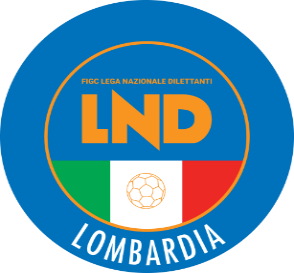 COMITATO REGIONALE LOMBARDIAVia RICCARDO PITTERI n° 95/2 20134 MILANO   Tel. 02.21722.899Sito Internet: lombardia.lnd.it   crllnd@pec.comitatoregionalelombardia.itCanale Telegram @lndlombardiaFacebook: Figc Lnd LombardiaSegreteria e Programmazione Gare:Tel. 02.21722.202-204 - Fax 02.21722.233 - E.mail: affarigeneralicrl@lnd.itTesseramento:Tel. 02.21722.206-207 - Fax 02.21722.231 - E.mail: tesseramentocrl@lnd.ittesseramento@pec.comitatoregionalelombardia.itSportello Unico:Tel. 02.21722.261-209 - Fax 02.21722.230 – E.mail: societacrl@lnd.it  Ufficio Stampa e Pubbliche relazioni:Tel./Fax 02.21722.205 - 347.4406339 - E.mail: ustampacrl@lnd.itServizio Pronto A.I.A.:Tel. 02.21722.408-410Giudice Sportivo Territoriale:giudicesportivocrl@pec.comitatoregionalelombardia.itCorte d’Appello Territoriale:cortedappello.tribunaleterritoriale@pec.comitatoregionalelombardia.itStagione Sportiva 2020/2021Comunicato Ufficiale N° 41 del 25/03/2021Stagione Sportiva 2020/2021Comunicato Ufficiale N° 41 del 25/03/2021Stagione Sportiva 2020/2021Comunicato Ufficiale N° 41 del 25/03/20212663305TAVECCHIA LEONARDO18/02/2009POL. LOMBARDIA 1 SRLSD2515707SALVARANI ANDREA14/05/2008ASD CALCIO QUISTELLO6764475CAPRA GABRIELE20/06/2002ASD VIGHENZI CALCIO